CSP Child Biography Form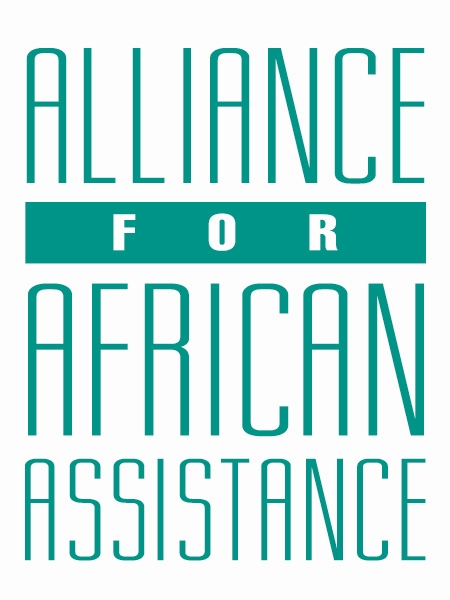 PERSONAL INFORMATIONFAMILY INFORMATIONACADEMIC INFORMATIONChild’s Village(Where he/she currently lives)LAYIBI KOR GAAChild’s District(Where he/she currently lives)GULU DISTRICTChild’s County(Where he/she currently lives)GULU CITYChild’s Christian NameDANIELChild’s Acholi NameKICAChild’s Date of Birth21/03/2007Child’s GenderMALEChild’s Favorite Game/ActivityFOOTBALLMother’s Name AYAA ALICEIs mother alive? DECEASEDMother’s Profession, if living. (If farming, which crops are presently being grown?)Father’s Name NYEKO ALFREDIs father alive?DECEASEDFather’s Profession, if living.(If farming, which crops are presently being grown?)If both parents are living, please give the reason that this child is in need of sponsorship. Based upon the family’s current needs and situation, what kind of activities might enable the parents to become self- sufficient and able to pay the costs of educating their children? If parents have passed away, please give the reason for their passing (so long as the family is comfortable sharing this information. If the family is not comfortable sharing, please state this)Guardian’s Name (If not parent(s)AGENORWOT FLAVIAGuardian’s relationship to the child (aunt, neighbor, grandfather, etc.)ELDER SISTER, SHE IS JUST 21 YEARSGuardian’s Profession (If farming, which crops are presently being grown?)SHE DOES BUSINESS AT A SMALL-SCALE LEVEL. SHE SELLS BANANAS AND OVACADO ALONG THE ROAD SIDE JUST TO EARN SOME MONEY TO BUY WHAT TO EATNumber of sisters with whom the child lives02Number of brothers with whom the child lives01Others with whom child lives01(SON TO THE SISTER)Description of what the child helps with at homeHELPS THE SISTER WITH SELLING AND LOOKING AFTER THE YOUNG ONESAdditional InformationTHE SISTER HAS A CHILD WITH DISABILITY (SPINAL CORD PROBLEM) AND SHE IS ALWAYS HOSPITALIZED WITH THE CHILD. THE CHILD IS NOW FOURS YEARS BUT CANNOT NEITHER SIT NOR STAND AND ONLY DEPENDS ON DRINKS FOR SURVIVAL. THIS HAS GREATLY AFFECTED HER SMALL-SCALE BUSINESS LEAVING HER WITH NO CAPACITY TO PAY FOR EDUCATION OF HER YOUNGER ONES.Is child currently attending school? YESName of SchoolLAYIBI GREEN PRIMARY SCHOOLClass LevelP.6Favorite SubjectSCIENCEFuture Dreams (Profession)DOCTOR